ให้นักเรียนเติมคำในหมายเลขที่ระบุไว้ลงในช่องว่างให้ถูกต้อง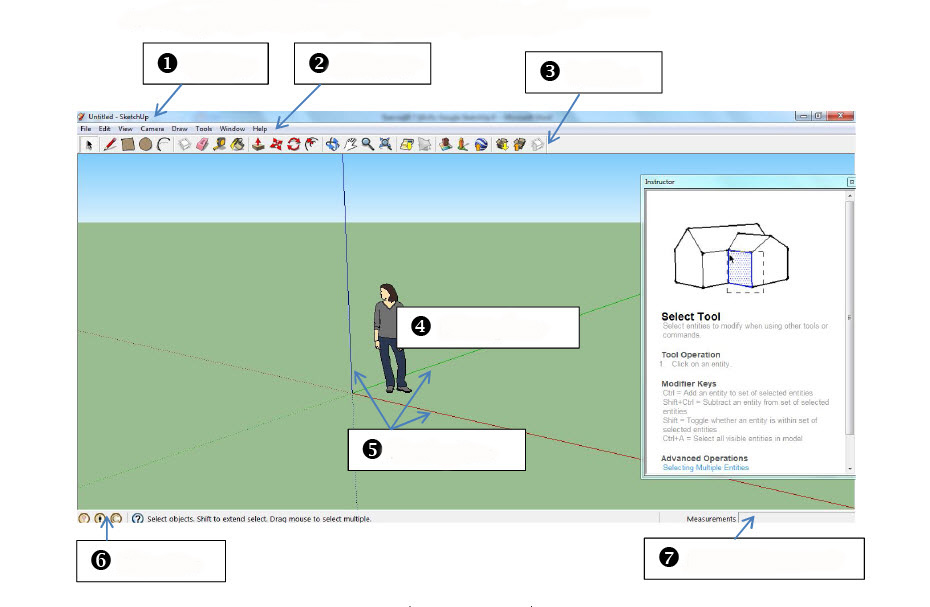 ให้นักเรียน จับคู่โดยนำตัวอักษรด้านบนมาใส่ช่องว่างด้านล่างให้ตรงกับรูปภาพ ให้ถูกต้องOffset          Orbit       Polygon	Move     Rectangle	 Pan        Zoom         Follow MeFreehand     Circle      Push/Pull       Scale     Rotate          Arc         Eraser 	Paint Bucket                     9.    ……………………………………………………………  10.     ……………………………………………………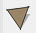 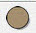 11.    …………………………………………………………… 12.     ………………………………………………………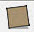 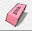 13.    ……………………………………………………………  14.   ………………………………………………………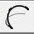 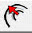 15.   ……………………………………………………………  16.  …………………………………………………………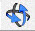 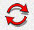 17.  ……………………………………………………………………..   18.  …………………………………………………………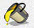 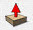 19.   ……………………………………………………………  20.   ………………………………………………………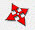 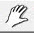 ชื่อ-นามสกุล........................................................................ เลขที่..................... ชั้น ม.2/..................คำชี้แจง ให้นักเรียนสร้างรูปเรขาคณิตเป็นภาพร่าง 3 มิติด้วย Google Sketch up 8ให้สร้างรูปสี่เหลี่ยม				2.  ให้สร้างรูปสามเหลี่ยมพีระมิดฐานสี่เหลี่ยมให้สร้างรูปทรงกระบอก			4.   ให้สร้างรูปทรงกรวยให้สร้างรูปทรงกลม				6.  ให้สร้างรูปทรงแปดเหลี่ยมชื่อ-นามสกุล........................................................................ เลขที่..................... ชั้น ม.2/..................คำชี้แจง ให้นักเรียนออกแบบโมเดลบ้านแบบง่ายเป็นภาพร่าง 3 มิติด้วย Google Sketch up 8ให้นักเรียนอธิบายเพิ่มเติมเกี่ยวกับการออกแบบสร้างบ้านโดยยึดหลักปรัชญาเศรษฐกิจพอเพียง--------------------------------------------------------------------------------------------------------------------------------------------------------------------------------------------------------------------------------------------------------------------------------------------------------------------------------------------------------------------------------------------------------------------------------------------------------------------------------------------------------------------------------------------------------------------------------------------------------------------------------------------------------------------------------------------------------------------------------------------------------------------------------------------------------------------------------------------------------------------------------------------------------------------------------ชื่อ-นามสกุล........................................................................ เลขที่..................... ชั้น ม.2/..................คำชี้แจง ให้นักเรียนออกแบบตู้ใส่ของด้วยโปรแกรม Google Sketch up 8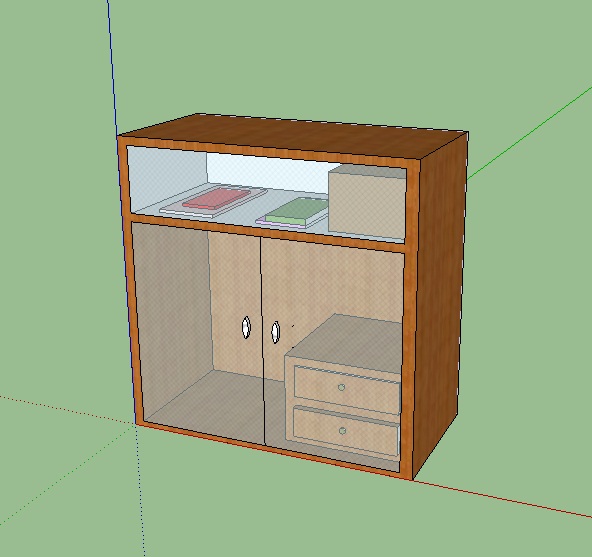 นักเรียนมีความชอบหรือประทับใจอะไรในผลงานชิ้นนี้--------------------------------------------------------------------------------------------------------------------------------------------------------------------------------------------------------------------------------------------------------------------------------------------------------------------------------------------------------------------------------------------------------------------------------------------------------------------------------------------------------------------------------------------------------------------------------------------------------------------------------------------------------------------------------------------------------------------------------------------------------------------------------------------------------------------------------------------------------------------------------------------------------------------------------ชื่อ-นามสกุล........................................................................ เลขที่..................... ชั้น ม.2/..................คำชี้แจง ให้นักเรียนออกแบบเก้าอี้จากเครื่องมือ Follow me ด้วยโปรแกรม Google Sketch up 8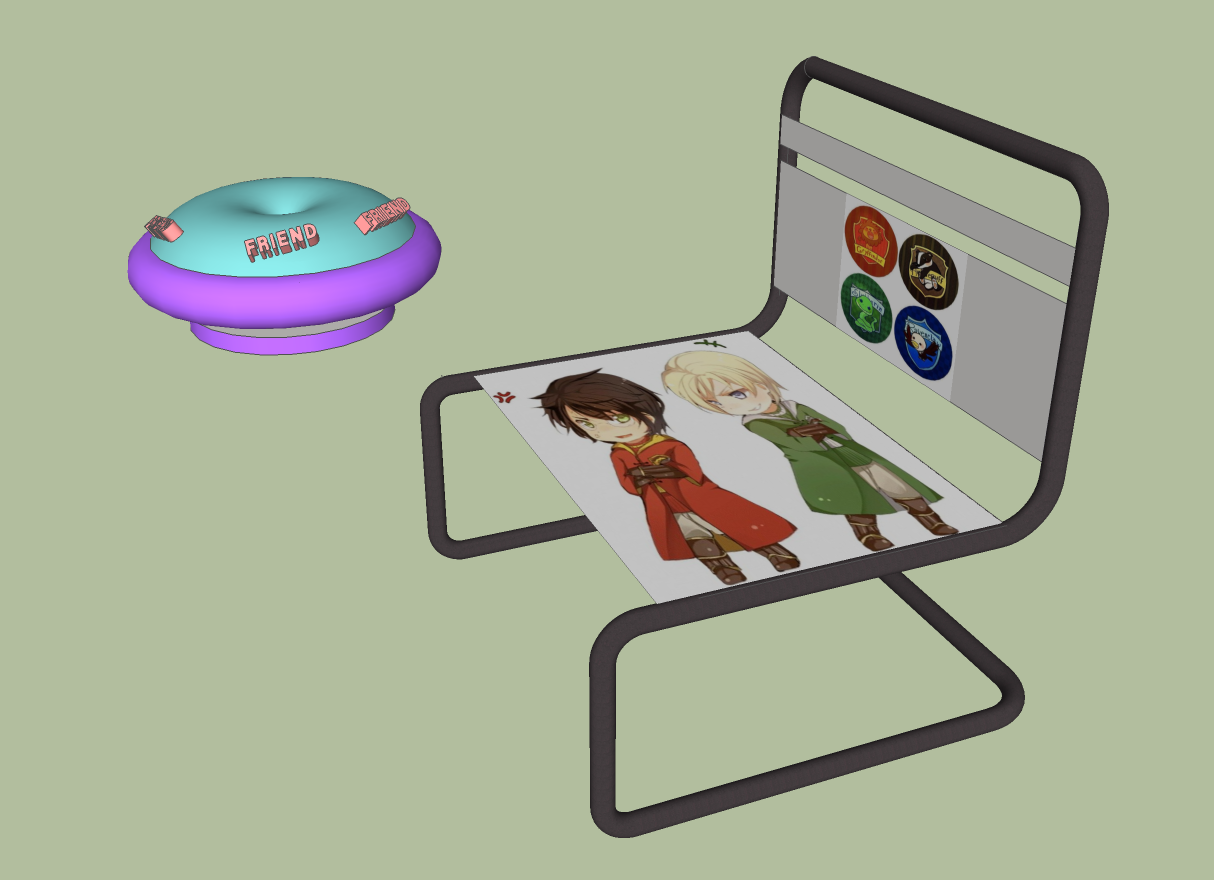 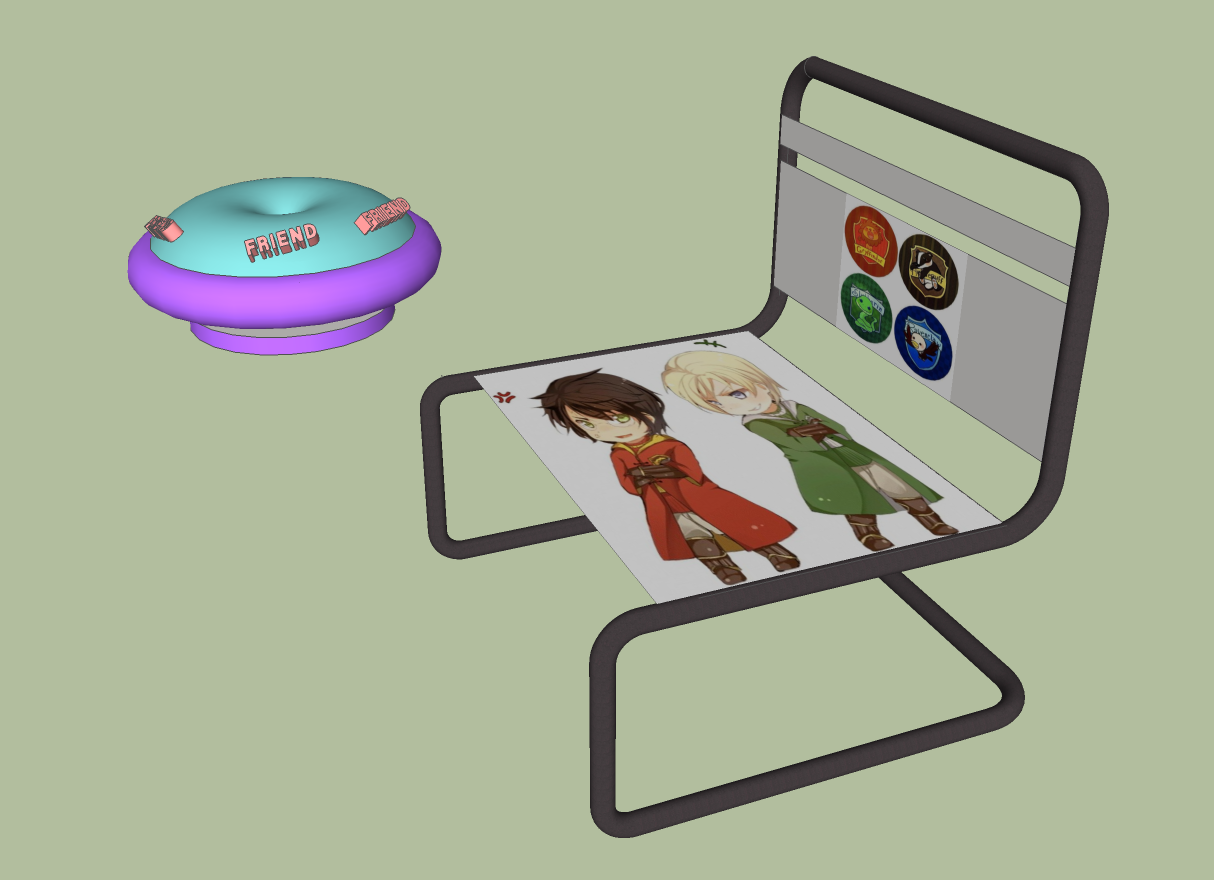 นักเรียนมีความชอบหรือประทับใจอะไรในผลงานชิ้นนี้--------------------------------------------------------------------------------------------------------------------------------------------------------------------------------------------------------------------------------------------------------------------------------------------------------------------------------------------------------------------------------------------------------------------------------------------------------------------------------------------------------------------------------------------------------------------------------------------------------------------------------------------------------------------------------------------------------------------------------------------------------------------------------------------------------------------------------------------------------------------------------------------------------------------------------ชื่อ-นามสกุล........................................................................ เลขที่..................... ชั้น ม.2/..................คำชี้แจง ให้นักเรียนออกแบบโคมไฟจากเครื่องมือ Follow me ด้วยโปรแกรม Google Sketch up 8นักเรียนมีความชอบหรือประทับใจอะไรในผลงานชิ้นนี้--------------------------------------------------------------------------------------------------------------------------------------------------------------------------------------------------------------------------------------------------------------------------------------------------------------------------------------------------------------------------------------------------------------------------------------------------------------------------------------------------------------------------------------------------------------------------------------------------------------------------------------------------------------------------------------------------------------------------------------------------------------------------------------------------------------------------------------------------------------------------------------------------------------------------------ชื่อ-นามสกุล........................................................................ เลขที่..................... ชั้น ม.2/..................คำชี้แจง ให้นักเรียนออกแบบห้องนอน ด้วยโปรแกรม Google Sketch up 8นักเรียนมีความชอบหรือประทับใจอะไรในผลงานชิ้นนี้------------------------------------------------------------------------------------------------------------------------------------------------------------------------------------------------------------------------------------------------------------------------------------------------------------------------------------------------------------------------------------------------------------------------------------------------------------------------------------------------------------------------------------------------------------------------------------------------------------------------------------------------------------------------------------------------------------------------------------------------------------------------------------------------ชื่อ-นามสกุล........................................................................ เลขที่..................... ชั้น ม.2/..................คำชี้แจง ให้นักเรียนออกแบบอุปกรณ์ IT ด้วยโปรแกรม Google Sketch up 8นักเรียนมีความชอบหรือประทับใจอะไรในผลงานชิ้นนี้------------------------------------------------------------------------------------------------------------------------------------------------------------------------------------------------------------------------------------------------------------------------------------------------------------------------------------------------------------------------------------------------------------------------------------------------------------------------------------------------------------------------------------------------------------------------------------------------------------------------------------------------------------------------------------------------------------------------------------------------------------------------------------------------ชื่อ-นามสกุล........................................................................ เลขที่..................... ชั้น ม.2/..................คำชี้แจง ให้นักเรียนออกแบบโต๊ะ ด้วยโปรแกรม Google Sketch up 8นักเรียนมีความชอบหรือประทับใจอะไรในผลงานชิ้นนี้------------------------------------------------------------------------------------------------------------------------------------------------------------------------------------------------------------------------------------------------------------------------------------------------------------------------------------------------------------------------------------------------------------------------------------------------------------------------------------------------------------------------------------------------------------------------------------------------------------------------------------------------------------------------------------------------------------------------------------------------------------------------------------------------ชื่อ-นามสกุล........................................................................ เลขที่..................... ชั้น ม.2/..................คำชี้แจง ให้นักเรียนออกแบบห้องรับแขก ด้วยโปรแกรม Google Sketch up 8นักเรียนมีความชอบหรือประทับใจอะไรในผลงานชิ้นนี้------------------------------------------------------------------------------------------------------------------------------------------------------------------------------------------------------------------------------------------------------------------------------------------------------------------------------------------------------------------------------------------------------------------------------------------------------------------------------------------------------------------------------------------------------------------------------------------------------------------------------------------------------------------------------------------------------------------------------------------------------------------------------------------------ชื่อ-นามสกุล........................................................................ เลขที่..................... ชั้น ม.2/..................คำชี้แจง ให้นักเรียนออกแบบผลิตภัณฑ์ของตนเอง ด้วยโปรแกรม Google Sketch up 8นักเรียนมีความชอบหรือประทับใจอะไรในผลงานชิ้นนี้------------------------------------------------------------------------------------------------------------------------------------------------------------------------------------------------------------------------------------------------------------------------------------------------------------------------------------------------------------------------------------------------------------------------------------------------------------------------------------------------------------------------------------------------------------------------------------------------------------------------------------------------------------------------------------------------------------------------------------------------------------------------------------------------ชื่อ-นามสกุล........................................................................ เลขที่..................... ชั้น ม.2/..................คำชี้แจง ให้นักเรียนออกแบบบ้านพร้อมทั้งตกแต่งภายในและภายนอก ด้วยโปรแกรม Google Sketch up 8นักเรียนมีความชอบหรือประทับใจอะไรในผลงานชิ้นนี้------------------------------------------------------------------------------------------------------------------------------------------------------------------------------------------------------------------------------------------------------------------------------------------------------------------------------------------------------------------------------------------------------------------------------------------------------------------------------------------------------------------------------------------------------------------------------------------------------------------------------------------------------------------------------------------------------------------------------------------------------------------------------------------------ชื่อ-นามสกุล........................................................................ เลขที่..................... ชั้น ม.2/..................